COMMISSION CONSULTATIVE PARITAIRE DU      	Catégorie 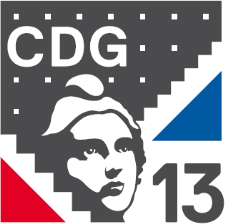 TELETRAVAIL refus d’une demande initiale  REFUS D’UN RENOUVELLEMENT  INTERRUPTION (cocher la case correspondante)SAISINE SUR DEMANDE DE L’AGENTPièces à joindre (copies) : - Délibération de la collectivité instaurant le télétravail et précisant les modalités d’application- La demande initiale ou de renouvellement de télétravail de l’agent- Fiche de poste de l’agent- Le ou les contrats de travail- L’acte autorisant l’exercice des fonctions en télétravail (le cas échéant)- La décision refusant ou interrompant le télétravail- Tout autre élément utile d’informationNom de l’agent :Collectivité :Date et signature de l’agent : Cachet et signature de l’autorité territoriale si la saisine est transmise par la collectivité territoriale :Article 20 du décret n°2016-1858 du 23 décembre 2016 : Les commissions consultatives paritaires sont (…) en outre saisies à la demande de l'intéressé (…) du refus opposé à une demande initiale ou de renouvellement de télétravail formulée par celui-ci pour l'exercice d'activités éligibles au télétravail fixées par la délibération de l'organe délibérant ainsi que de l'interruption du télétravail à l'initiative de la collectivité territoriale ou de l'établissement.Décret n°2016-151 du 11 février 2016 relatif aux conditions et modalités de mise en œuvre du télétravail dans la fonction publique et la magistrature.A compléter par informatique – Un tableau par agentAvis de la CCP :NOM - PrénomGrade ou EmploiDate de recrutement :Date à laquelle prend fin le télétravailNature des fonctions exercées par l’agent :Nature des fonctions exercées par l’agent :Nature des fonctions exercées par l’agent :Nature des fonctions exercées par l’agent :